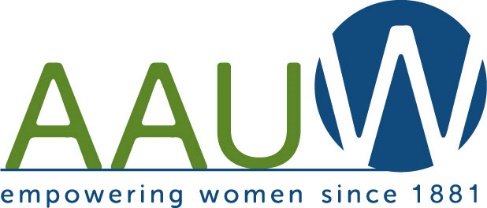 One Day – I am Malala ProjectBuffalo BranchHere are the basics:Where: the private room of a member’s Pakistani Restaurant- Kabab and Curry. (Tahmina Rehman is a member of our branch.)When: on a Sunday afternoon in January Led by: the leader of the Sunday afternoon book club4.       Program of the day:a.       All were invited to read the book at homeb.       Brief video of Malala and her storyc.        Some leading questions were placed on each of the tablesd.       Multiple discussions of the book at each table     (Several of Tahmina’s friends and relatives were there, so there       were different perspectives to share. Some go back to visit       regularly, some vow never to go back!)e.        Refreshments – typical Pakistani food